Túrakód: F-R_1-sz	/	Táv.: 9,3 km	/	Frissítve: 2021-01-28Túranév: Futó rövidtáv 1-szakaszLeírás:Teljesítménytúránk 3 résztávból áll. Teljesítése 3 ellenőrzőpont-igazolást igényel. Rajt: Rajt-Cél (Dózsa-ház) / 001QR / N46 39.154 E20 15.191. Cél: Pusztai-féle szélmalom / 003QR / N46 35.229 E20 14.188.A túra végpontja, a cél ellenőrzőpont közelében található buszmegálló. Ezen utolsó résztávon, már nincs időmérés. (Más közlekedési eszközzel történő visszajutás esetén, bejárása nem szükséges.) 1. résztáv: /Rajt-Cél (Dózsa-ház) - Bereklapos/A rajt QR-kód beolvasását követően D-re, a boltíves híd irányába induljunk, de ne keljünk is át rajta.Haladjunk tovább az emlékmű mellett a sétányon, és a következő gyaloghídon keljünk át.  A túlsó oldalon a Liget sor vége következik, majd jobbra (NY) fordulva Szent Anna utca, Örvény sor, Kis utca útvonalon haladjunk. A Mentő utcát elérve, balra (D) fordulva folytassuk utunkat. A Farkas Antal utca betorkolásánál balra tartva (DDNY) a Mentő utcán továbbhaladva hagyjuk el a település határát.Kicsivel odébb (1 km) keresztezzük a 451-es főutat, mely alapos körültekintést, valamint megállást igényel!Rövidesen a Bereklapos külterületi rész következik. Itt találkozunk először ellenőrzőponttal (002QR), jobbunkon, kicsivel a Kurca-híd lejárata után, egy nyárfára kihelyezetten.2. résztáv: /Bereklapos - Pusztai-féle szélmalom/﻿Rögtön az ellenőrzőpont után, a kereszteződésben forduljunk balra (DK). 40 m megtétele után lehetőségünk nyílik az ártézi kútnál vízkészletünk feltöltésére az ún. „beugróban”. Az aszfaltcsíkot követve kijutunk a lakóépületek közül, ahol rövid murvás út, majd az utolsó házat is elhagyva földút következik. A rövid, szikes rész ívét elhagyva kicsiny emelkedőn állunk rá a Szegvárig tartó egyenes szakaszra. Itt ismét murvás úton érkezünk be a településre. Rögtön az első házak után balunkon (K) már meg is pillanthatjuk a Pusztai-féle szélmalmot (1801), melyet a feszület (1887) előtt elhaladva érünk el. Az ellenőrzőpont (003QR) a malom előtt egy diófán található.3. résztáv: /Pusztai-féle szélmalom -
Buszmegálló: Szegvár, Pusztai köz/Ellenőrzőpont kezelését követően menjünk ki a 4521-es számú útra és jobbra (NY) forduljunk, hogy kicsivel odébb (230 m) elérjük a Szegvár, Pusztai-köz elnevezésű buszmegállót. (A menetrendről célszerű előre tájékozódnunk!) Feldolgozták: Füsti-Molnár Viktória, 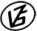 Tapasztalataidat, élményeidet őrömmel fogadjuk! 
(Fotó és videó anyagokat is várunk.)